TENTATIVE AGENDALa giornata nasce come momento di incontro politico, strategico e formativo  tra APRE – Agenzia per la Promozione della Ricerca Europea – e il nuovo socio FBK - Fondazione Bruno Kessler .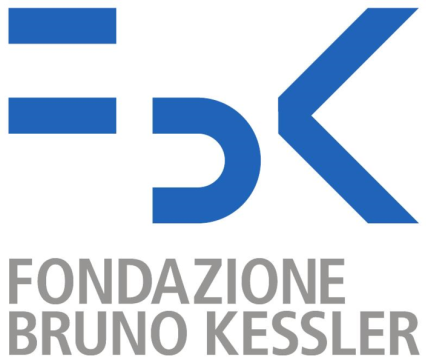 L’occasione dell’incontro tra il Presidente FBK Profumo e il direttore APRE Falzetti diventa momento per discutere in maniera organica e congiunta  le future attività, interessi, desiderata e azioni da intraprendere tra i due enti nei prossimi mesi.OrarioCosaPartecipantiObiettivi18 Novembre18 Novembre18 Novembre18 Novembre09.00 – 11.00Marie Skłodowska-Curie: Innovative Training Networks.Serena BorgnaFormazione11.15 – 12.00La comunità europea dei materiali in H2020 – A4MEUMarco FalzettiSeminario informativo12.00 -  14.00Incontro APRE con i direttori FBK Falzetti, Borgna, Bersani, Direttori…Presentazioni degli ambiti di intervento FBK e discussione circa le future strategie di partecipazione per H2020 Il coinvolgimento FBK nei contesti europei di interesse14.00 – 16.30Future and Emerging Technologies - FETSerena BorgnaFormazione